Consignes pour les 5TQ esthétique  5EA et 5EB + 5TNQuestionnaire :budget des ménages (revenus de remplacement / complément (ONSS))A faire pour le lundi 14/11 : questions de 1 11 A faire pour le lundi 4/1 : questions de 12 22RDV lundi prochain 9h05 pour les 5EA cours en ligne avec zoom …RDV jeudi prochain 14h20 pour les 5EB cours en ligne avec zoom …RDV mercredi prochain 9h05 pour les 5TN cours en ligne avec zoom……pour d’éventuelles questions. Ou via mon adresse mail : igor.porru@hotmail.comPour zoom : rappel : copier/coller l’adresse du lien et suivez les indications, vous aurez accès à la « salle de réunion ».Lien : https://us05web.zoom.us/j/7298431756?pwd=UFZKK2tuUVZVK0Q1RTBNWVdwNVlEUT09   Tous les travaux/évaluation non rendus doivent quand même être faits et compteront pour la deuxième période. S’ils n’étaient pas faits pour la deuxième période, ils seraient de nouveau sanctionnés d’un zéro !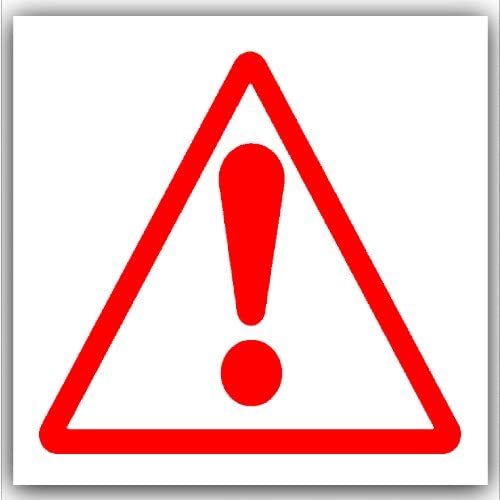 